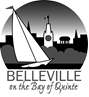 CORPORATION OF THE CITY OF BELLEVILLEAccessibility Committee Meeting AgendaNovember 30th, 2017Gym Meeting Room - 1st floor QSWC Call to OrderAttendanceDisclosure of Pecuniary Interest and General Nature ThereofApproval of MinutesMinutes of September 27, 2017 meetingCorrespondenceDeputationsItems for Discussion    7.1 Accessibility coordinator debrief on recent activity	    7.2 Follow up on social media and review of “Feature Access”	    7.2 Site Plans – process for reviewing, current plans, creation of site 	 plan standard recommendations	7.3 Final draft of Multiyear Accessibility PlanMunicipal site evaluationsDiscussion on reestablishing a standard consultation processNew BusinessNext MeetingThe next meeting of The Accessibility Committee will take place on Thursday December 21, Sir Mackenzie Bowell Room – 3rd Floor City Hall